42° TOURNOI DES VENDANGES de l'Union St Bruno les 5 et 6 novembre 2022Club : 						Ligue :					Sigle :				Ville :	 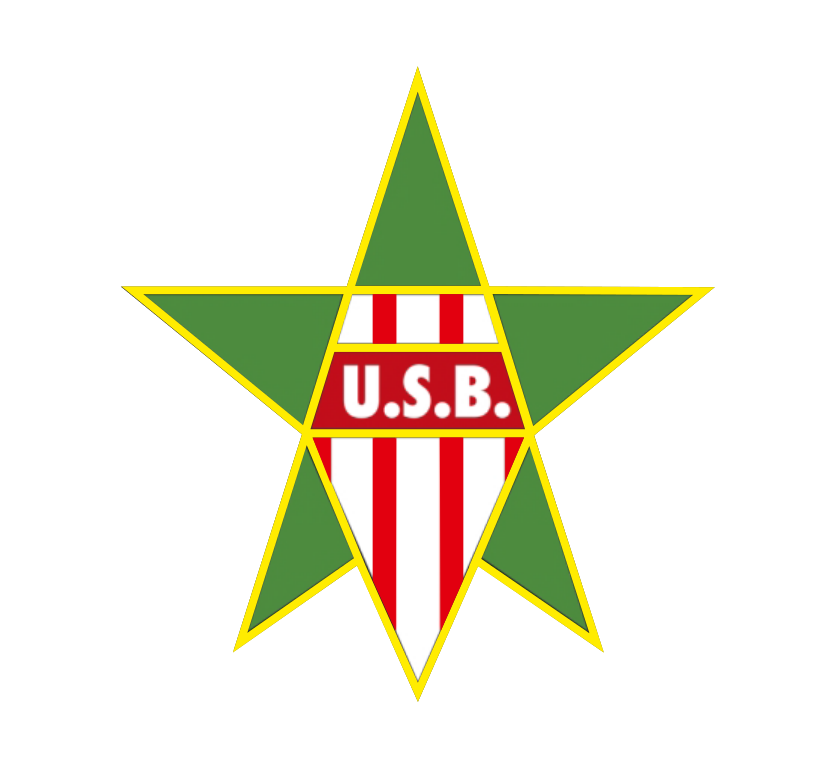 Responsable et adresse d'envoi des convocations : Tél :					Mail :     Tous les joueurs inscrits doivent être licenciés et validés sur le serveur Poona (FFBaD), à confirmer avec le responsable licence de votre club !Frais d'inscriptions : 16€ pour 1 tableau / 22€ pour 2 tableaux Date limite d’inscription : Lundi 17 octobre 2022- Feuille d’inscription à envoyer par courriel à tournoi.usb@saint-bruno.org où par courrier à Union St Bruno Badminton – 49 rue Brizard 33000 Bordeaux.- Joindre le règlement pour valider l’inscription : Chèque à l’ordre de  USB BadmintonLes inscriptions seront traitées en 2 temps :-par ordre d’arrivée des emails ou courriers selon la procédure ci après jusqu’à remplir les tableaux à 90%-puis les 10% restants seront complétés par les meilleurs joueur(se)s ou paires dont les inscriptions seront arrivées ensuite et avant la date limite.NomPrénomSexeN° de licenceClassement.…/…./….SimplePartenaire DoublePartenaire MixtePartenaire MixtePartenaire MixteMontant Inscription16€ / 22€ TOTAL